Муниципальное бюджетное дошкольное образовательное учреждениедетский сад комбинированного вида №9 «Россиянка»142281 Московская область г. Протвино, Лесной бульвар, 22тел. (4967) 74-04-07, E-mail: mdourossianka@mail.ru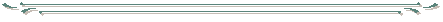 СЦЕНАРИЙ УТРЕННИКАдля воспитанников I младшей группы«ЗДРАВСТВУЙ, ЛЕТО!»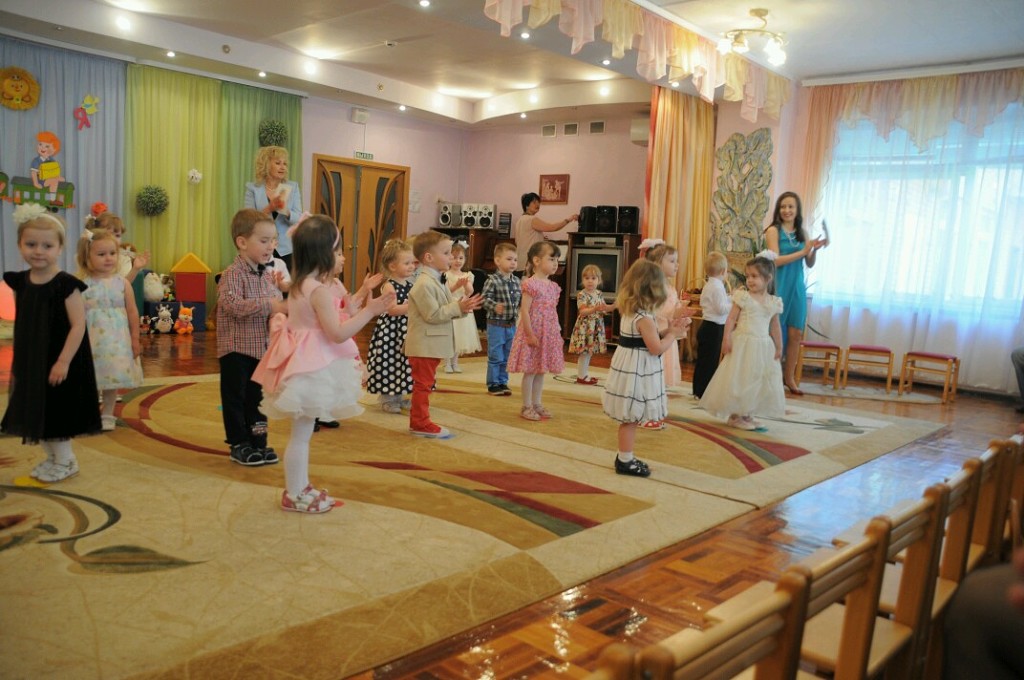 						Музыкальный руководитель: ЛИМ Т. К.						Воспитатели: 	БЕЛЕНОВА Г. Л.									ДАНИЛЮК Л.С.г. Протвино 2015г.Праздник перехода детей от 2 до 3 лет из ясельной группы в младшую группу детского садаЦель: создать праздничное настроение детям и родителям, способствовать желанию активно участвовать в мероприятиях детского сада.Задачи: продемонстрировать родителям умения детей ходить в хороводе, выполнять элементарные танцевальные движения с предметами, подпевать повторяющиеся фразы, проявлять свою индивидуальность в игре; помочь ребенку адаптироваться в новых условиях, вызвать интерес и желание посещать новую группу.Ведущие (воспитатели группы) входят вместе с детьми в музыкальный зал, и становятся вдоль ковра под аплодисменты гостей.Ведущий №1:	Веселый праздник всех позвал 		В наш нарядный светлый зал!Ведущий №2:	День расставания с яслями для всех нас настал,		Начинаем, начинаем выпускной наш бал!Дети занимают места на полянке (цветочки).Ведущий №1:	Ребята отгадайте загадку.		Кто живет на небе чистом,		Называется лучистым,Греет, светит, глазки слепит,Его очень любят дети?		(Солнышко)Правильно! Давайте про солнышко споем песню! Песня «Солнышко».После песни слышится стук в дверь.Ведущий №2:	Ребята слышите стук,  кто-то спешит к нам на праздник, а кто это вы узнаете, если отгадаете загадку.		Кто мой дом сторожит, под порогом лежит,На чужого лает, в дом не пускает?		(Собачка)Слышится лай, входит собачка.Ведущий №2:	Здравствуй Бобик!Бобик:		Здравствуйте ребята, здравствуйте гости!		Очень рад нашей встрече!Ведущий №2:	И мы рады видеть тебя Бобик, ребята очень ждали тебя и выучили песню, хочешь послушать?Бобик:		С удовольствием!Песня «Вот наш Бобик славный пес».Бобик:		Славная песенка! Слышал ребятки у вас выпускной?Ведущий №2:	Совершенно верно. Наши девочки и мальчики подросли и переходят из ясельной группы в детский сад.Бобик:		Но они же еще маленькие.Ведущий №2: 	Маленькие да удаленькие, они многое умеют.Бобик: 		Ни за что не поверю.Ведущий №2: 	Убедись сам!Песня-танец «В ясли мы ходили».Бобик: 		Вы и впрямь выросли и многому научились. А почему это у вас кубики разбросаны? Сейчас мы кубики возьмем с ними танцевать начнем!Танец с кубиками.Бобик: 		Кубики собрали, вот теперь порядок!Ведущий №2:	оставайся Бобик с нами, будет весело!Стук в дверь. Ведущий №1: 	Еще гость спешит к нам на праздник, отгадайте загадку: Клохчет, квохчет, детей созываетВсех под крыло собирает?			(Курица)Слышится кудахтанье, входит курица.Ведущий №1: 	Здравствуй курочка!Курочка:	Здравствуйте ребята, здравствуйте гости! Я так спешила к вам на праздник, чтобы спеть с вами песню! Песня «Вышла курочка гулять».Курочка:	Как дружно вы поете!Ведущий №1: 	А теперь ребята покажут, как они умеют танцевать.Танец – песня «У меня, у тебя».Курочка:	Какие молодцы.Ведущий №1: 	Курочка я вижу, ты пришла к нам не с пустыми руками.Курочка:	Я принесла вам корзину цветов. Мы сейчас цветы возьмем, с ними танцевать пойдем!Игра «Собери букет».Курочка:	Какие ловкие детки! Ведущий №1: 	Оставайся курочка у нас на празднике!Курочка:	С удовольствием!Стук в дверь.Ведущий №2:	Ребята слышите стук,  кто-то спешит к нам на праздник, а кто это вы узнаете, если отгадаете загадку.		У кого четыре лапки - это лапки цап-царапки?(Котенок) Слышится мяуканье, входит котенок.Ведущий №2:	 Так это котенок в гости к нам спешит! Здравствуй котик!Кот:		Здравствуйте ребятишки: девчонки и мальчишки! Здравствуйте гости, рад видеть вас!Ведущий №2:	Ну, тогда спой вместе с нами!Песня «У котенка лапки»Кот: 		Прекрасно вы поете! Наверное, умеете играть на музыкальных инструментах?Ведущий №2:	Конечно, умеем и сейчас сыграем.Оркестр (колокольчики, бубны, ложки).Кот:		Вы настоящие музыканты!Ведущий №1:	Котик, оставайся с нами, вместе веселей!Кот:		С удовольствием!Ведущий №1:	Мы немного отдохнем и стихи для вас прочтем!Дети читают стихи, гости аплодируют!Ведущий №2: 	Становись скорей народ		В наш веселый хоровод!Мамочки  не отставайте,И с детками в круг вставайте!Хоровод  с родителями.Бобик:		Как чудесно было на празднике!Кот:		Вы и пели  и плясали, и в оркестре поиграли!Курочка:	И стихи для нас читали, нам скучать вы не давали!Все герои:	И поэтому для вас, есть подарочки у нас!	Вручение подарков.Все герои:	Пришла минута расставания, До новой встречи, до свидания!